ИНСТИТУТ РАЗВИТИЯ ОБРАЗОВАНИЯ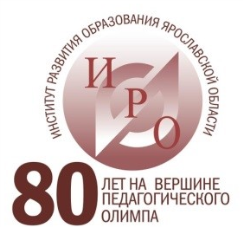 ГОСУДАРСТВЕННОЕ АВТОНОМНОЕ УЧРЕЖДЕНИЕ ДОПОЛНИТЕЛЬНОГО ПРОФЕССИОНАЛЬНОГО ОБРАЗОВАНИЯ  ЯРОСЛАВСКОЙ ОБЛАСТИПРОГРАММА круглого стола «Презентация и обсуждение проектов методических материалов по организации наставничества в ПОО ЯО»Круглый стол проводится в рамках реализации мероприятий дорожной карты регионального проекта «Внедрение методологии наставничества в профессиональных образовательных организациях Ярославской области».Цель круглого стола:- презентация и обсуждение проектов методических материалов по организации наставничества в профессиональных образовательных организациях Ярославской области.Участники семинара:- руководящие и педагогические работники ПОО ЯО, специалисты ЦРПО ГАУ ДПО ЯО.Место проведения: Центр опережающей профессиональной подготовки Ярославской области, Ярославль, ул. Большие Полянки, д.1Дата проведения: 07.06.2022 г. Начало работы в 10.00 час.ВремяТема выступленияВыступающий10.00-10.20Целевая установка. О реализации проекта «Внедрение методологии наставничества в профессиональных образовательных организациях Ярославской области»Выборнов Владимир Юрьевич, руководитель центра развития профессионального образования  ГАУ ДПО ЯО, канд. пед. наук, руководитель проекта10.20 -10.40Презентация Центра опережающей профессиональной подготовки Ярославской областиВершинина Татьяна Павловна, руководитель Центра опережающей профессиональной подготовки10.40-11.00Презентация и обсуждение проекта методических материалов по организации наставничества в ПОО ЯО по направлению «педагог - педагог»Самойлова Ирина Валентиновна, заместитель директора по общеобразовательным дисциплинам, Лаврентьева Любовь Владимировна, заместитель директора по учебно-воспитательной работе ГПОАУ ЯО Любимского аграрно-политехнического колледжа11.20-11.40Презентация и обсуждение проектов методических материалов по организации наставничества в ПОО ЯО по направлению «педагог - молодой специалист»Валентюк Татьяна Алексеевна, руководитель по воспитательной работе ГПОУ ЯО Рыбинского лесотехнического колледжа11.40-12.00Презентация и обсуждение проектов методических материалов по организации наставничества в ПОО ЯО по направлению «обучающийся - обучающийся»Фомичева Светлана Ивановна, заместитель директора по учебно-воспитательной работе ГПОУ ЯО Ярославского колледжа управления и профессиональных технологий12.00-12.20Презентация и обсуждение проектов методических материалов по организации наставничества в ПОО ЯО по направлению «обучающийся - работодатель»Кузнецов Евгений Юрьевич, заместитель директора по развитию и управлению ресурсами ГПОАУ ЯО Ростовского колледжа отраслевых технологий12.20-12.40Свободный микрофонСвободный микрофон12.40-13.00Подведение итогов круглого столаВыборнов Владимир Юрьевич, руководитель центра развития профессионального образования  ГАУ ДПО ЯО, канд. пед. наук, руководитель проекта